Publicado en Sevilla el 24/05/2024 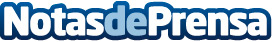 Sevilla acoge con éxito a David Castillo, el escritor del único libro en Europa que ha dado voz a las personas que están sufriendo las consecuencias de la guerraCastillo llegó a la ciudad a primera hora de la mañana con 'La vida en tiempos de guerra' bajo el brazo y fue recibido en el Ayuntamiento de Sevilla por Minerva Salas, primera Teniente de Alcalde, delegada de Cultura y Deporte, que también fue directora general de Cultura de la Junta de AndalucíaDatos de contacto:Noelia FernándezComunicación autor919155266Nota de prensa publicada en: https://www.notasdeprensa.es/sevilla-acoge-con-exito-a-david-castillo-el Categorias: Nacional Literatura Sociedad Andalucia http://www.notasdeprensa.es